Dzień 4. Barwa ochronnaCel ogólny:- rozwijanie mowy.Cel operacyjny:Dziecko:- słucha opowiadania, opowiada i układa chronologicznie historyjkę obrazkowąZabawa Zgadnij, co robię. Rodzic naśladuje różne czynności, np.: zrywanie kwiatów, wąchanie ich, rozgarnianie krzaków, patrzenie przez lornetkę. Dzieci próbują nazywać czynności, a potem je naśladują.Zabawa ruchowa kształtująca postawę ciała – Kwiaty rosną. Dzieci, w rozsypce, wykonują przysiad. Przy dźwiękach tamburynu powoli podnoszą się, aż do wyprostu, wyciągając ręce do góry – są kwiatami, które rosną.Zabawa orientacyjno-porządkowa Bocian i żabki. Rodzic wyznacza skakankami (wstążką) staw. Dzieci – żabki – skaczą po pokoju. Gdy usłyszą głos bociana (rodzic -mówi :kle, kle), wskakują do stawu. Gdy głos bociana milknie, żabki opuszczają staw.Historyjka obrazkowa na podstawie opowiadania „O żabkach w czerwonych czapkach” (H. Bechlerowa)Mieszkały dwie żabki w Zielonej Dolinie: Rechotka i Zielona Łapka. Zielona Łapka rozglądała się złotymi oczami wokoło, patrzyła na zieloną trawę, na zielonkawą wodę, na swój zielony płaszczyk. – Brzydki jest ten mój płaszczyk! Nie chcę takiego! – Brzydki? Dlaczego? – dziwiła się Rechotka. – Popatrz: zielona trawa, zielony tatarak, zielona woda. I mój płaszczyk zielony. I twój! I nazywam się Zielona Łapka! I wszystko takie zielone… Ach, jak nudno! – A biedronki mają czerwone sukienki… I czarne kropki na sukienkach… – mówiła Rechotka. – Może zaprosimy biedronki? Będzie nam wesoło!Zielona Łapka klasnęła z uciechy. – Już wiem! Wywiesimy takie zaproszenie:Kto ma kolor czerwony, jest dziś pięknie proszony. Niech przyjdzie, niech przyleci, kto ma czerwony berecik, czerwony płaszczyk, czerwony krawat – będzie wesoła zabawa! Zapraszają z ukłonem – wszystkie żabki zielone.To zaproszenie wywiesiły żabki na starej wierzbie. Nie upłynęła godzina – przyleciała pliszka. Przeczytała, machnęła ogonkiem. – To nie dla mnie! Nie mam czerwonej czapeczki!Przyleciały wróble, przeczytały, poskakały tu i tam. – To nie dla nas! Nie nosimy czerwonych kapeluszy!Przyleciały dwa dzięcioły. Czytały, wodziły dziobami po literach, potem przejrzały się w wodzie. – Mamy czerwone czapeczki z piórek. To nas zapraszają. Przyjedziemy na bal!Przyczłapała pod wierzbę duża, stara żaba. Długo czytała, co żabki napisały. Pokiwała głową. – Po co wam goście? – Jak to: po co? – oburzyły się żabki! – Będzie wesoło! – Oj, żeby z tego jakiej biedy nie było! – gderała stara żaba.Ale żabki nie słuchały jej narzekania. Nie miały czasu. Bo oto usłyszały: – Puk, puk, puk!To pierwsi goście: dzięcioły. Zapukały w drzewo, tak jak goście pukają do drzwi. – Witajcie, witajcie! – wołały żabki.Dzięcioły w ukłonie nisko schyliły głowy. A żabki mogły wtedy dobrze zobaczyć ich ładne bereciki 
z czerwonych piórek. – Jak się macie, biedroneczki! – witały żabki nowych gości. – O, i maczki idą!A za makami! Jakież piękne kapelusze!To z głębi lasu przyszły muchomory. Takich kapeluszy żabki nigdy nie widziały! Wielkie czerwone, kropki białe na nich i plamki srebrzyste.Żabki przyglądały się gościom, szeroko otwierały duże, okrągłe oczka. I patrzyły na swoje zielone płaszczyki, i wzdychały… – Taki makowy kołnierzyk mieć! – Sukieneczki biedronek piękniejsze!... – A czapeczki dzięciołów? – Nie. Kapelusze muchomorów najpiękniejsze! Ach, oddałabym dziesięć zielonych płaszczyków za jeden taki kapelusz! Trzeba teraz częstować gości.Podają żabki sok z kwiatów i rosę z łąki w konwaliowych kubeczkach. – Pijcie, biedronki! – prosi Zielona Łapka. – Może jeszcze drugi kubeczek rosy? – pyta Rechotka.I podaje kubek biedronce, ale patrzy na jej piękną sukienkę. A tu kubek się przechyla i sok – kap, kap… na trawę.Potem zagrała świerszczowa orkiestra. Zaczęły się tańce. Oj, niejedna żabka zapomniała, w którą stronę kręci się kółeczko, kiedy trzeba przytupnąć, kiedy klasnąć w łapki!Świerszczykowe skrzypki zagrały właśnie cieniutko, zabuczały bąki…A tu – blisko za wierzbą… Co to? – Kle, kle, kle! – Bocian! – krzyknęły żabki przerażone. – Kto go tu prosił?Bociek zaśmiał się, pokiwał dziobem. A moje czerwone pończochy? Napisałyście przecież wyraźnie:Kto ma kolor czerwony,  jest dziś pięknie proszony.Chcę wesoło potańcować na waszej zabawie.Ale żabki nie przywitały gościa w czerwonych pończochach. Uciekły. Tylko tu i tam w trawie świeciły ich złote oczka.Wrócił bociek na swoją łąkę zły i zagniewany. A żabki? O, prędko zapomniały o strachu.Naradzały się z biedronkami – szyły kołnierzyki, sukieneczki w kropki, przymierzały kapelusze muchomorów.Minęła godzina, może dwie.Jak wesoło zrobiło się teraz w Zielonej Dolnie! Wśród zielonej trawy skaczą żabki! Ale jakie wystrojone! Co chwila przeglądają się w stawie, ta poprawia kołnierzyk, tamta obciąga nowy, czerwony płaszczyk.A stara, mądra żaba popatrzyła na wystrojone żabki i pokiwała głową. – Oj, żeby z tego tylko jakiej biedy nie było!...Ale żabki nawet nie spojrzały na nią.Nie widziały boćka stojącego na gnieździe. Patrzył z wysoka na Zieloną Dolinę. – Coś czerwonego tam po łące skacze! – dziwi się i przekrzywia głowę. – Co to może być?Sfrunął z gniazda, stanął z daleka. – O! Tu kapelusze same spacerują, tam capki skaczą!...Podszedł bliżej pod samą wierzbę. – To żabki! Ależ się wystroiły! Kle, kle, kle! – roześmiał się bociek. – W sam raz dla mnie!Żabki nic nie słyszały. – Patrzeć już nie mogę na zielony kolor! – Nigdy już nie zdejmę tego czerwonego kapelusza! – Ani ja czerwonej sukienki! – wykrzykiwały głośno.A bociek coraz bliżej! Nie spieszy się, tylko wolno podnosi wysoko to jedną, to drugą nogę w czerwonych pończochach.Nigdy nie był jeszcze wesoły! Podśpiewując sobie bocianim głosem: – Nigdy nie skryjesz się, żabko, w zielu. Widzę przecież twój kapelusz!Dopiero teraz zobaczyły go żabki! Dopiero teraz usłyszały jego głos!Jedna – myk! Ukryła się w trawie, w zielonych liściach. Na próżno! Bociek dobrze je widzi i śpiewa swoje – Nie uciekniesz! Tam, w zieleni twój berecik się czerwieni!Hop! – skoczyła zielona żabka w zielony tatarak. Bociek już jest przy niej: – Żabko, wszędzie cię zobaczę. Masz czapeczkę niby maczek!Mądra, stara żaba ukryta pod wielkim zielonym liściem zdążyła krzyknąć przerażona: – Zrzućcie prędko te czerwone stroje!Pospadały w trawę porzucane w pośpiechu kapelusze, tu frunęła sukienka, tam potoczyła się czapka.A żabki w swoich starych zielonych płaszczykach – hop! pod zielony liść, w zieloną trawę, w zieloną wodę.Bociek patrzy to jednym okiem, to drugim. Już nie podśpiewuje. Dotknął dziobem czerwonego kapelusza w trawie. A kapelusz nie ucieka! – Gdzie podziały się żabki? – rozglądał się zdumiony.Nie widzi, że pod liściem ukryła się jedna – w płaszczyku zielonym jak liść. W trawie siedzi druga – zielona jak trawa. W wodzie trzecia – w płaszczyku zielonym jak woda. I wszystkie takie zielone, zielone…Spuścił bociek długi dziób! Ach, jaki był zły! Już nie odnajdzie tak łatwo zielonych żabek w zielonej trawie, w zielonej wodzie, wśród zielonych liści…Oglądanie obrazków historyjki odpowiadanie na pytania.Jak się nazywały żabki,  które mieszkały w Zielonej Dolinie?Czy podobał się im kolor jaki je otaczał?Kogo żabki zaprosiły na bal?Kto przyszedł na bal?W co przebrały się żabki?Czy bociek widział żabki w czerwonych czapeczkach?Kiedy udało się żabkom uciec przed boćkiem?Dzieci opowiadają, co dzieje się na obrazkach   i układają chronologicznie.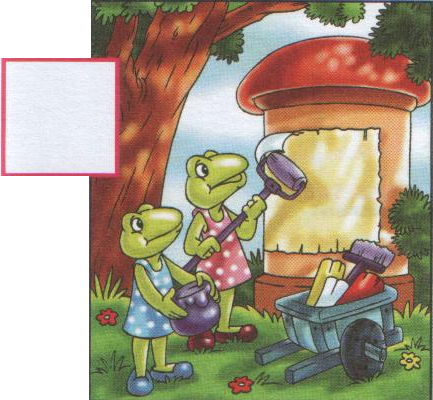 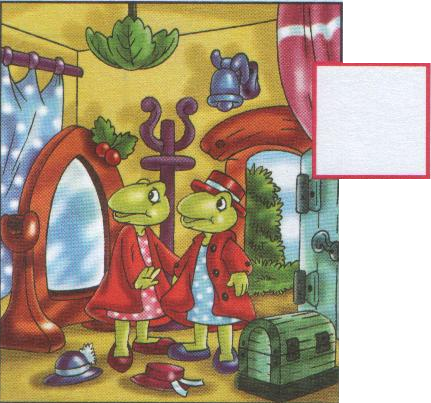 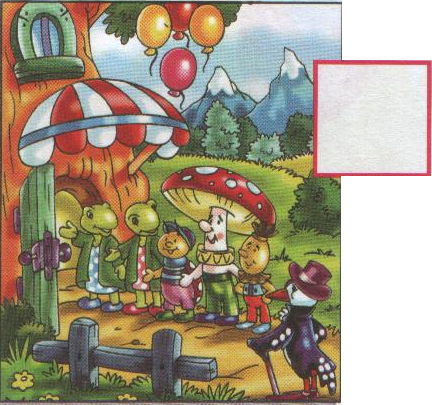 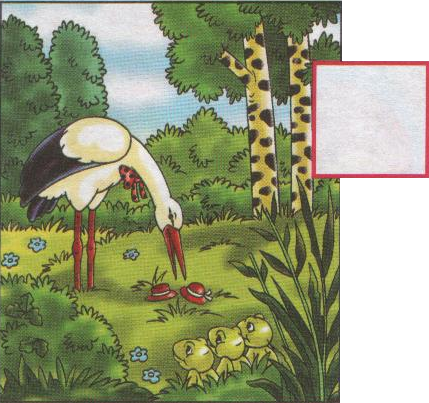 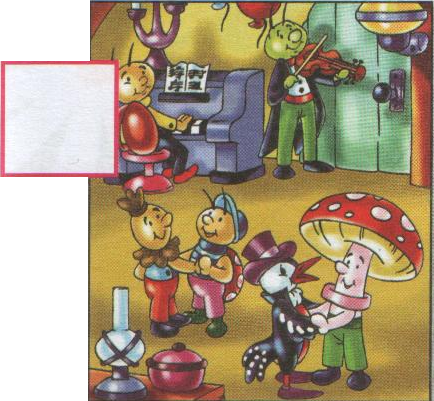 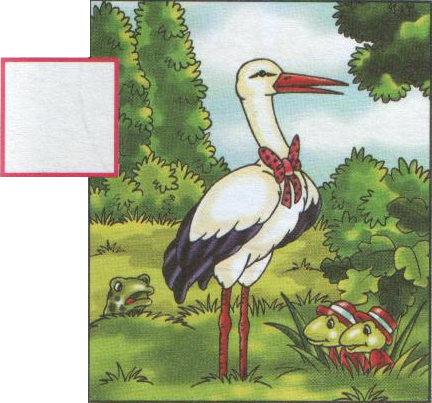 Rodzic  wyjaśnia, że niektóre  zwierzęta, płazy (żaby)  mają swoją  barwę  ochronną.  Barwa ochronna pomaga im ukrywać się w ich naturalnym środowisku  przed drapieżnikami. Niekiedy  zwierzęta ( np. Kameleon) potrafią zmienić swoją barwę przystosowując się do kolorów otoczenia.Jeśli chcecie wiedzieć więcej o żabach zapraszam do obejrzenia filmu o  żabachhttps://www.youtube.com/watch?v=gfKhRnQu-PUKarty pracy   Zachęcam do wykonania stawu z żabami wg wzoru:https://www.youtube.com/watch?v=257DwGShF90Jeśli nie chcecie wykonać żabek z kół origami można wybrać, pokolorować lub pomalować farbami jedną z poniższych kolorowanek.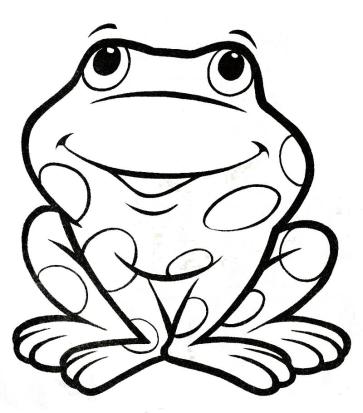 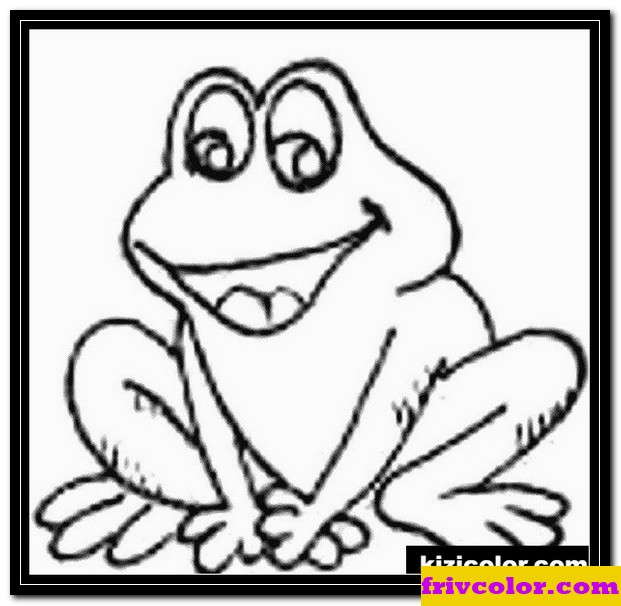 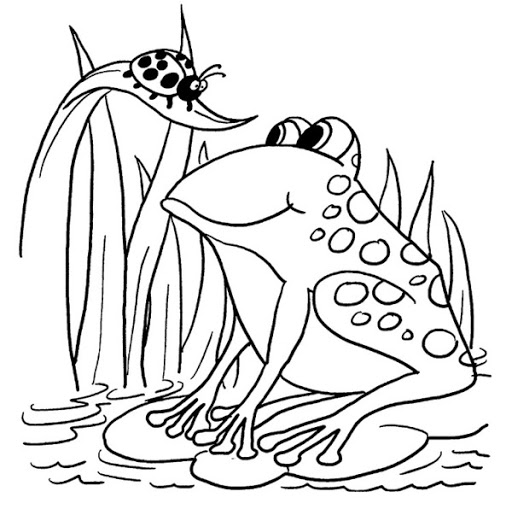 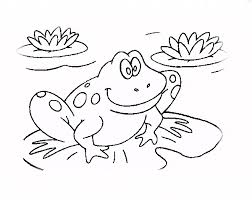 